October 21, 2019 POE Workshop PLTW Networking Conference Presenter: Eric Rice Using the Engineering Design Process to Speed-Up the Solar-Hydrogen Fuel Cell Car Activity The Engineering Design Process is at the heart of the predictive engineering analysis (PEA). PEA is a development approach for the manufacturing industry that helps with the design of complex products. Teachers will work through activity design enhancements which include using EDP/PEA and students’ knowledge of mechanisms to develop drive trains for the Solar-Hydrogen Fuel Cell Car Activity. 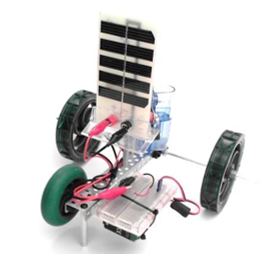 Design BriefBackground: Problem Statement: Constraints: Specifications: 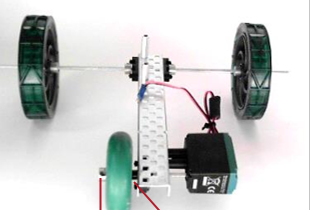 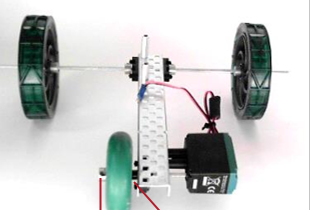 Sketch the Mechanism Engineering Calculations (Show how your idea will increase/decrease Torque and Speed)